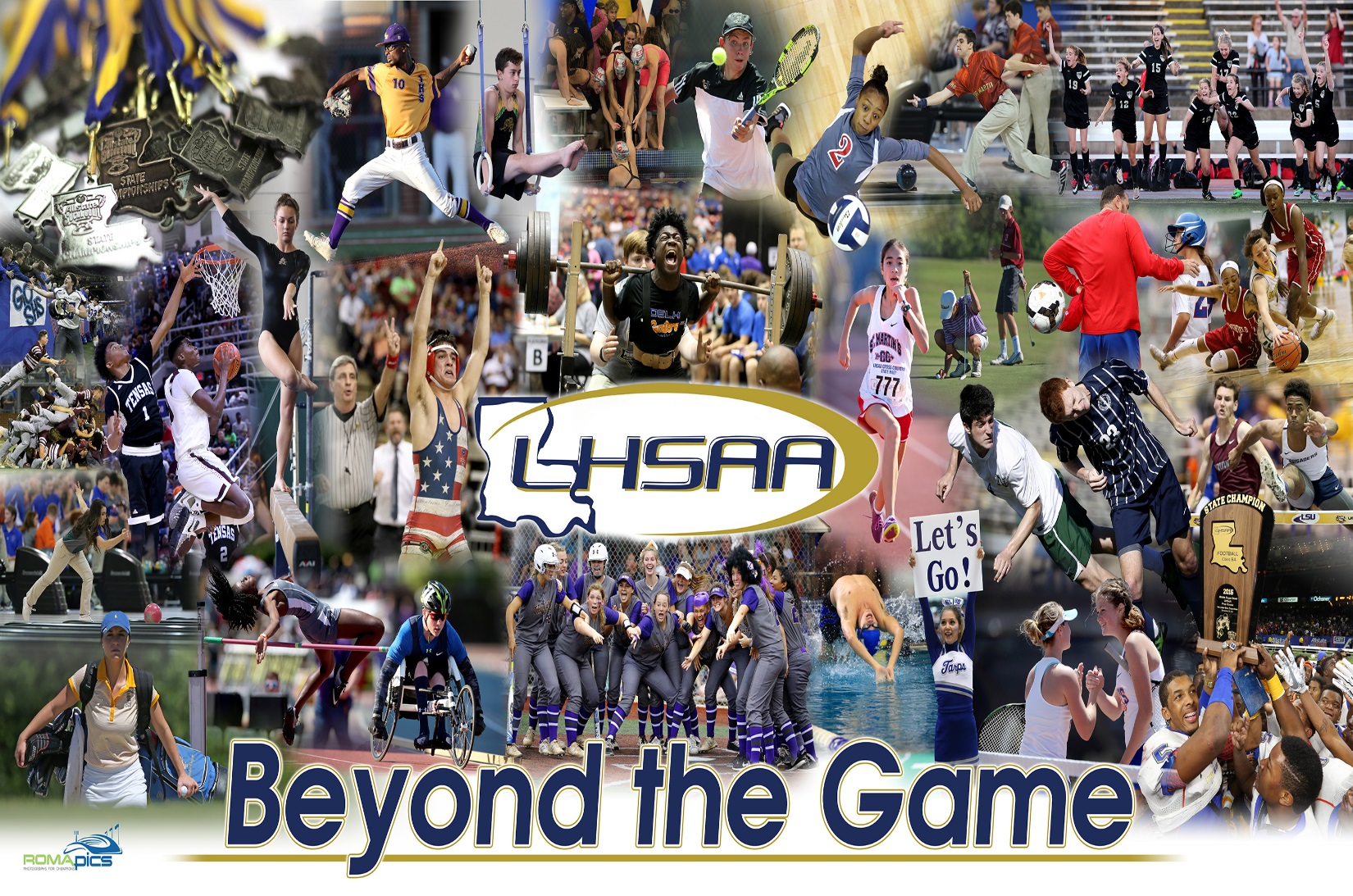 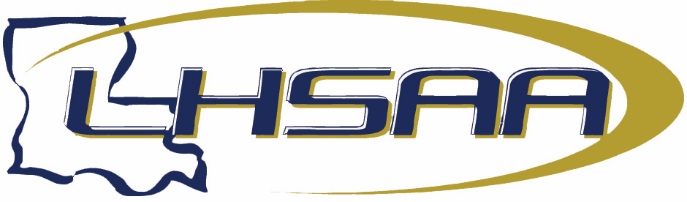 2023-24 ALL-ACADEMIC BASEBALL CLASS TEAMNameYearSchoolSportClassDivisionGPAKenneth Christophe2023-24AbramsonB4AII3.6500Joel Feehan2023-24AcadianaB5AI3.6500Evan Hardin2023-24AcadianaB5AI3.9545Dominic Heins2023-24AcadianaB5AI3.5714Avery Dollar2023-24AirlineB5AI3.6000Mason Lusk2023-24AirlineB5AI4.0000Evan Wendrock2023-24AirlineB5AI4.0000Carter White2023-24AirlineB5AI4.0000Seth Hoffman- Olmo2023-24AlbanyB3AII3.8809Ethan Woods2023-24AlbanyB3AII3.9795Benjamin Eskew2023-24AlexandriaB5AI4.0000Kaleb Goodwin2023-24AnacocoBBV3.7500Xzavier Matthews2023-24AnacocoBBV3.9487Michael Maxwell2023-24Archbishop HannanB4AII3.9841Austin Pounds2023-24Archbishop HannanB4AII3.5246Jake Wheat 2023-24Archbishop HannanB4AII3.5932Coleman Capaci2023-24Archbishop RummelB5AI3.8115Ryan Claverie2023-24Archbishop RummelB5AI3.6190Ruben Ramirez Jr.2023-24Archbishop RummelB5AI3.8565Michael Ryan2023-24Archbishop RummelB5AI3.6185Carson Dalton2023-24Archbishop ShawB4AII3.5500Brandon Thayer2023-24Archbishop ShawB4AII3.8100Easton Dunn2023-24Ascension CatholicB1AIV3.6724Dwayne Landry2023-24Ascension CatholicB1AIV3.8636Jackson Landry2023-24Ascension CatholicB1AIV3.9861Jake Landry2023-24Ascension CatholicB1AIV3.9861Reese Lambert2023-24Ascension ChristianB1AIV3.6727Aiden Fruge2023-24Ascension EpiscopalB2AIII3.9500Derek Aucoin II2023-24AssumptionB4AII3.7647Kaleb Breaux2023-24AssumptionB4AII3.9216Reece Turner2023-24AssumptionB4AII3.7500Hunter Lemoine2023-24AvoyellesB2AIII3.9333DeCareyn Sampson2023-24AvoyellesB2AIII3.9259Tanner Dupuy2023-24Avoyelles Public CharterBBV3.9167Noah Schexnayder2023-24Avoyelles Public CharterBBV3.8696Gabe Guidry2023-24BarbeB5AI3.9200Collin Harris2023-24BarbeB5AI3.6400Ricky Parra2023-24BarbeB5AI3.9200NameYearSchoolSportClassDivisionGPADrake Pousson2023-24BarbeB5AI3.7000Grant Domengeaux2023-24Beau CheneB4AII3.7142Demarcus Green2023-24Beekman CharterB2AIII3.5849Robert Langston2023-24Beekman CharterB2AIII4.0000Jude Granger2023-24Bell CityBBV3.8800Garret Newingham2023-24Bell CityBBV3.6200Tate Dickinson2023-24Belle ChasseB4AII4.0000Ethan Dorner2023-24Belle ChasseB4AII3.8571Christian Mouriz2023-24Belle ChasseB4AII3.9184Kyle Reeves2023-24Belle ChasseB4AII4.0000Kaleb Wallace2023-24Belle ChasseB4AII4.0000Scott Lock" Gottsche"2023-24Ben FranklinB4AI3.6000Jacob Russell2023-24Ben FranklinB4AI3.5160Hudson Brignac2023-24BentonB5AI3.6550Brooks Prewitt2023-24BentonB5AI3.7670Blake Warner2023-24BentonB5AI3.5170Cody Wilhite2023-24BentonB5AI3.9300Roy Barousse2023-24Berchmans AcademyB1AIV3.5800Rhett Ratcliff2023-24BerwickB3AIII3.8462Alvin Hughes2023-24BogalusaB3AIII3.5000Krystian Bergeron2023-24Breaux BridgeB4AII3.7826Brian Ellender III2023-24Breaux BridgeB4AII3.9091Ethan Theriot2023-24Breaux BridgeB4AII3.9565Michael Hymel2023-24Brother MartinB5AI3.9200Maddox Musso2023-24Brother MartinB5AI3.9565Frank Randol2023-24Brother MartinB5AI3.9565Braden Ingram2023-24BuckeyeB3AII3.9231Russell Jenkins2023-24BuckeyeB3AII3.5600Blane Parish2023-24BuckeyeB3AII3.6739Ashton Franks2023-24BunkieB3AIII3.5833Chandler Moreau2023-24BunkieB3AIII3.7308Noah Newton2023-24BunkieB3AIII3.8696Grant Johnson2023-24C.E. ByrdB5AI3.8260Jeffrey Koos2023-24C.E. ByrdB5AI3.9534Ryan Lee2023-24C.E. ByrdB5AI3.9642Tyler Wooldridge2023-24C.E. ByrdB5AI3.7555Tanner Flores2023-24Caldwell ParishB3AIII3.7963Hutch Grace2023-24Calvary BaptistB2AIII3.9130Landon Smith2023-24Calvary BaptistB2AIII3.7083Aron Gillum2023-24Captain ShreveB5AI3.9375Sawyer Nelson2023-24Captain ShreveB5AI3.6730Christopher Peyton2023-24Captain ShreveB5AI3.7142Jace Breaux2023-24CarencroB5AI3.9184Matthew Ramos2023-24CarencroB5AI3.5208Hunter Richard2023-24CarencroB5AI3.5417Ryan Ainsworth2023-24Catholic - B.R.B5AI3.9167Howard Dobson2023-24Catholic - B.R.B5AI3.8333NameYearSchoolSportClassDivisionGPARyder Loup2023-24Catholic - B.R.B5AI3.6667Grant Oubre2023-24Catholic - B.R.B5AI3.7381Samuel Procell2023-24Catholic - B.R.B5AI3.7476William Schmidt2023-24Catholic - B.R.B5AI3.5724Brooks Wright2023-24Catholic - B.R.B5AI3.5000William Minvielle2023-24Catholic - N.I.B2AIII3.5909Aidan Romero2023-24Catholic - N.I.B2AIII4.0000Cameron Devillier2023-24Catholic - P.C.B1AIV3.7700Hayden Elliott2023-24Catholic - P.C.B1AIV3.7300Connor Kimball2023-24Catholic - P.C.B1AIV3.6900Cole Ramagos2023-24Catholic - P.C.B1AIV3.8600Carter St. Romain2023-24Catholic - P.C.B1AIV3.6000Devon Dugas2023-24CeciliaB4AII3.6087Jules Hardy2023-24CeciliaB4AII3.6666Noah Johnson2023-24CeciliaB4AII3.9019Bronson Patt2023-24CeciliaB4AII3.5217Adam Usie2023-24CeciliaB4AII3.6304Noah Durrett2023-24Cedar CreekB1AIV3.5814Jackson Mock2023-24Cedar CreekB1AIV4.0000Ladd Thompson2023-24Cedar CreekB1AIV3.7674Blake Wade2023-24Cedar CreekB1AIV3.5116Brody Clements2023-24CentervilleB1AIV3.8571Bryson Trahan2023-24CentervilleB1AIV3.8596Kade Furr2023-24Central - B.R.B5AI3.5087Blaise Gregoire2023-24Central - B.R.B5AI3.9629Grayden Harris2023-24Central - B.R.B5AI3.8181Joshua Kelly2023-24Central - B.R.B5AI3.7629Jacob Leblanc2023-24Central - B.R.B5AI3.5892Kyle Veal Jr.2023-24Central - B.R.B5AI3.7222Brandon Cordero2023-24Central CatholicB1AIV4.0000Bodie Hoffpauir2023-24Central CatholicB1AIV3.6364Brady Dufrene2023-24Central LafourcheB5AI3.7692Brandt Martin2023-24Central LafourcheB5AI3.7083Michael Gremillion2023-24Central PrivateB1AIV3.8936Wyatt Johnson2023-24Central PrivateB1AIV3.5106Landon Bartholomew2023-24ChalmetteB5AI3.5714Evan Jacob2023-24ChalmetteB5AI3.5410Tony Smith2023-24ChoudrantBBV3.7254Carter Fontenot2023-24Church PointB3AIII4.0000Joshua Vaughn2023-24Claiborne ChristianBCV3.9800Ethan McAlister2023-24ComeauxB5AI3.8524Mason Procell2023-24ConverseBBV3.5738Brandon Coakley2023-24CovingtonB5AI3.5233Ian Edwards2023-24CovingtonB5AI3.9533Tyler Sambola2023-24CovingtonB5AI3.7366Michael Schieble2023-24CovingtonB5AI3.5700Logan Harder2023-24CrowleyB3AII3.9545NameYearSchoolSportClassDivisionGPADa'Quaylin Monroe2023-24CrowleyB3AII3.7140Daniel Roy2023-24CrowleyB3AII3.7300Benjamin Chorowicki2023-24David ThibodauxB4AII3.5909Reed Harvison2023-24David ThibodauxB4AII3.7500Cole Walker2023-24David ThibodauxB4AII3.9423Gavin Kimble2023-24De La SalleB4AII3.9800Lucas Broussard2023-24DelcambreB2AIV3.5714Cullen Landry2023-24DelcambreB2AIV4.0000Davis Cooper2023-24Delta CharterB1AIV3.6040Colton Hood2023-24Denham SpringsB5AI3.6727Nicholas Messina2023-24Denham SpringsB5AI3.9455Quentin Pharris2023-24DeQuincyB2AIV4.0000Hunter Hagood2023-24DeRidderB4AII3.6596Mason Kaiser2023-24DeRidderB4AII3.6250Bryce Landreneau2023-24DeRidderB4AII4.0000Kirkland LeBlanc2023-24DeRidderB4AII3.9149Noah Ross2023-24DeRidderB4AII3.9776Jayse DeGruy2023-24DestrehanB5AI3.8571Jonah Haslauer2023-24DestrehanB5AI3.7421Alex Schiff2023-24DestrehanB5AI3.6786Hayden Vines2023-24DodsonBCV3.7307Kaden Dodd2023-24DownsvilleBBV3.8913Dathan Cummings2023-24DoyleB3AIII3.6458Maddox Newsom2023-24DoyleB3AIII3.6667Jace Ware2023-24DoyleB3AIII3.5417Dakota Stewart2023-24DoylineBBV3.6444Ben Barton2023-24DunhamB2AIII3.7414Clay Pecue2023-24DunhamB2AIII3.9643Louis Phillips2023-24DunhamB2AIII3.5652Jackson Pixley2023-24DunhamB2AIII3.6207Cooper Sirk2023-24DunhamB2AIII3.5088Houston Theriot2023-24DunhamB2AIII3.5652Ethan Aucoin2023-24DutchtownB5AI3.8400Dylan Dicharry2023-24DutchtownB5AI3.7500Craig Gonzales 2023-24DutchtownB5AI3.7600Carter Hanberry2023-24DutchtownB5AI3.9231Bryce Kliebert2023-24DutchtownB5AI3.7931Logan Mayeux2023-24DutchtownB5AI3.6923Jordan Oberle2023-24DutchtownB5AI3.7193Ethan Froisy2023-24East AscensionB5AI3.5238Luke Guillot2023-24East AscensionB5AI3.6650Owen Soniat2023-24East AscensionB5AI3.6416Tanner Stanga2023-24East AscensionB5AI4.0000Fredrick Beall2023-24East BeauregardB1AIV3.9600Caleb Johnson2023-24East BeauregardB1AIV3.8800Nicholas Adams2023-24East IbervilleB1AIV3.6088Blake Gaynor2023-24East JeffersonB5AI3.8571NameYearSchoolSportClassDivisionGPAEdward Brown Jr.2023-24Edna KarrB5AI3.7600Jalen Fouchia2023-24Edna KarrB5AI3.9286Owen Soileau2023-24ElizabethBBV3.9800Alex Buriege2023-24EpiscopalB2AIII3.8250Walker Dauzat2023-24EpiscopalB2AIII3.7632Neal Elliott2023-24EpiscopalB2AIII3.6842Collin Janney2023-24EpiscopalB2AIII3.5789Laurence Lambert2023-24EpiscopalB2AIII3.7692Alden Romano2023-24EpiscopalB2AIII3.6842Eshaan Ali2023-24Episcopal of AcadianaBBV3.8900Cole Deshotels2023-24Episcopal of AcadianaBBV3.6400Sidney Loughlin2023-24Episcopal of AcadianaBBV3.9500Ashton Alleman2023-24ErathB3AII3.9565Matthew Champagne2023-24ErathB3AII4.0000Thomas Collins2023-24ErathB3AII3.6250Lynkon Romero2023-24ErathB3AII3.9545Jadon Soirez2023-24ErathB3AII3.6522Hudson Conner2023-24EuniceB4AII4.0000Wes Rozas2023-24EuniceB4AII3.8571Tristan Beaty2023-24Evangel ChristianB4AII3.6800Parker Fulghum2023-24Evangel ChristianB4AII3.9200Peyton Fulghum2023-24Evangel ChristianB4AII3.5200Braydon Wilson2023-24Evangel ChristianB4AII3.7400Tony Gunnells2023-24False RiverB1AIV3.5333Jackson Carroll2023-24Family CommunityBCV3.7100Benjamin Graham2023-24Family CommunityBCV3.9600Emmitt Parker2023-24Family CommunityBCV3.5500Landen Boutte2023-24FisherB2AIII3.8621Clayton Mitchell2023-24FontainebleauB5AI3.7391Ethan Spadoni2023-24FontainebleauB5AI3.6364Andrew Talazac2023-24FontainebleauB5AI3.5000Jackson Wall2023-24FontainebleauB5AI3.9130Warren Boudreaux2023-24FranklinB2AIV3.6491Dalen Edwards2023-24FranklinB2AIV3.7143Cason Cloessner2023-24Franklin ParishB4AII3.6200Garrett Hunt2023-24Franklin ParishB4AII4.0000Hunter Linder2023-24Franklin ParishB4AII4.0000Connor Perritt2023-24Franklin ParishB4AII3.6383Albert Tarver2023-24Franklin ParishB4AII3.9123Kaden Buffinet2023-24FranklintonB4AII4.0000Jacob Tullos2023-24FranklintonB4AII3.9500Brady Andrews2023-24French SettlementB2AIV3.8913Timothy Jarrow2023-24George Washington CarverB4AII4.0000Garrett Brown2023-24GlenbrookB1AIV3.8695Landry Powell2023-24GlenbrookB1AIV3.6521Hunter Gillespie2023-24GlenmoraB2AIII3.6170Seth Cook2023-24Grace ChristianBBV3.6429NameYearSchoolSportClassDivisionGPACody Davis2023-24Grace ChristianBBV3.9783Tanner Benoit2023-24Grand LakeB2AIV3.5666Kaden Taylor2023-24Grand LakeB2AIV3.6341Cass Verzwyvelt2023-24Grand LakeB2AIV3.5238Kaden Chandler2023-24GrantB4AII3.5094Jackson Hedrick2023-24GrantB4AII4.0000Colton Lang2023-24GrantB4AII3.6981Landon Spurgeon2023-24GrantB4AII4.0000Jase Labauve2023-24GueydanB1AIV3.6607Nikolas Lepretre2023-24GueydanB1AIV4.0000Trey Doucet2023-24H.L. BourgeoisB5AI4.0000Brody Hebert2023-24H.L. BourgeoisB5AI4.0000Jacob Sigur2023-24H.L. BourgeoisB5AI3.8511Koen Donnaud2023-24HahnvilleB5AI3.5417Ryan Gregson2023-24HahnvilleB5AI4.0000Albert Liu2023-24HahnvilleB5AI4.0000Maddox Loftin2023-24HahnvilleB5AI3.8947Truman Moyer2023-24HahnvilleB5AI3.6296Beau Parker2023-24HahnvilleB5AI3.8000Talan Theriot2023-24HahnvilleB5AI4.0000Jace Caves2023-24HammondB5AI3.5636Carter Faucheux2023-24Hanson MemorialB1AIV4.0000Ethan Judice2023-24Hanson MemorialB1AIV3.8681Ethan Guinn2023-24HathawayBBV3.7917Aidan Monceaux2023-24HathawayBBV3.6400Brayden Stovall2023-24HaughtonB5AI3.8333Shayden Walston2023-24HaughtonB5AI3.9310Peyton Drum2023-24Haynes AcademyB3AIII3.6777Hayden Doyle2023-24HicksBBV3.8730Garrett Wolff2023-24HicksBBV3.6849Garret Barras2023-24Highland BaptistB1AIV3.9583Parker Perry2023-24Highland BaptistB1AIV3.9583Jake Gegenheimer2023-24Holy CrossB5AI3.6857Aaron Guichard2023-24Holy CrossB5AI3.9429Trace Thomas2023-24Holy CrossB5AI3.7143Denny Trosclair III2023-24Holy CrossB5AI3.7714Nate Bilbo2023-24Holy Savior MenardB2AIII3.9130Case Butterfield2023-24Holy Savior MenardB2AIII3.9184Trey Curley2023-24Holy Savior MenardB2AIII3.5217Jay Guillory2023-24Holy Savior MenardB2AIII3.5238Michael Henry2023-24Holy Savior MenardB2AIII3.6889Coen Laroux2023-24Holy Savior MenardB2AIII3.5833Cody Lyons2023-24Holy Savior MenardB2AIII3.5000Carter Marcantel2023-24Holy Savior MenardB2AIII3.7500Cooper Scott2023-24Holy Savior MenardB2AIII3.9600Samuel Martines2023-24Houma ChristianB2AIII4.0000Jack Brown2023-24IotaB3AII4.0000NameYearSchoolSportClassDivisionGPANoah Douget2023-24IotaB3AII3.7500Austin Hebert2023-24IotaB3AII3.7727Maddix Martel2023-24IotaB3AII3.9130Landon Roy2023-24IotaB3AII3.9761Dominic Smith2023-24IotaB3AII4.0000Carson Zaunbrecher2023-24IotaB3AII3.6000Reginald Ball2023-24IowaB3AII3.5800Cole Bourne2023-24IowaB3AII3.9650Hayden Hightower2023-24IowaB3AII4.0000Tyler Lavergne2023-24IowaB3AII3.5200Westin Leonard2023-24IowaB3AII3.5900Brendan Blackburn2023-24Isidore NewmanB2AIII3.5886Ethan Dulitz2023-24Isidore NewmanB2AIII3.5821Jacob Dusansky2023-24Isidore NewmanB2AIII3.8490Jack (John) Nesser2023-24Isidore NewmanB2AIII3.7053Paxton Willis2023-24JenaB3AIII3.9231Jay Comboy2023-24JesuitB5AI3.9048Everett Denny2023-24JesuitB5AI3.5366Luke Werling2023-24JesuitB5AI3.8780Joel Fontenot2023-24Jewel SumnerB3AIII3.8043Landon Matherson2023-24Jewel SumnerB3AIII3.9821Klinton Sharkey2023-24Jewel SumnerB3AIII4.0000Lane Stokes2023-24Jewel SumnerB3AIII3.5385Dagan Bruno2023-24John Curtis ChristianB5AI4.0000Dylan Gilbert2023-24John Curtis ChristianB5AI4.0000Anthony Macaluso2023-24John Curtis ChristianB5AI3.6500Tyler Mitchell2023-24John Curtis ChristianB5AI3.6300Isaiah Spann2023-24John Curtis ChristianB5AI3.6400Grant Stelly2023-24KaplanB3AII3.5200Edwin Wilson2023-24KentwoodB1AIV3.5369Dillon Broussard2023-24KinderB3AIII3.7941Joseph Courville2023-24KinderB3AIII3.5744Brayden Guillory2023-24KinderB3AIII3.5272Adrian Hamilton (Ponce)2023-24KinderB3AIII3.6400Joshua Cormier2023-24LafayetteB5AI3.9630Cary Aymond2023-24Lafayette ChristianB4AII4.0000Krishad Weldon2023-24LaGrangeB4AII3.5844Owen Guth2023-24LakeshoreB4AII3.7800Logan Lomonaco2023-24LakeshoreB4AII3.7083Nathan Miller2023-24LakeshoreB4AII3.9100Gavin Stein2023-24LakeshoreB4AII3.6500Matthew Suarez2023-24LakeshoreB4AII3.6590Jorryn Harris2023-24LakeviewB2AIV3.5272Matthew Hazel2023-24LeesvilleB4AII3.5238Caleb Kiker2023-24LeesvilleB4AII3.9649Timothy Paul2023-24LibertyB5AI3.5000Kenneth Berard2023-24Live OakB5AI3.7143NameYearSchoolSportClassDivisionGPATreyvon Moliere2023-24Livingston CollegiateB3AII3.7069Hayden Ballard2023-24LivoniaB4AII3.6800Nathan Wheless2023-24LogansportB1AIV3.7500Trevor Dooley2023-24LoreauvilleB2AIII4.0000Jack Martin2023-24LoreauvilleB2AIII3.5909Trey Morris2023-24LoreauvilleB2AIII4.0000Reagan Coyle2023-24Loyola PrepB2AIII3.9286Murphy Tamplin2023-24Loyola PrepB2AIII3.6531Luke Babin2023-24LutcherB4AII4.0000Chaduthaddeus Carter2023-24LutcherB4AII3.5000Caleb Hastings2023-24LutcherB4AII4.0000Brock Louque2023-24LutcherB4AII3.7115Ty Poche2023-24LutcherB4AII3.6154Colin Roques2023-24LutcherB4AII3.7692Eli Roussel2023-24LutcherB4AII3.9231Quinn Smith2023-24LutcherB4AII4.0000Ethan Clark2023-24Madison PrepB3AIII3.5200Santana Runles2023-24Madison PrepB3AIII3.9800Lucas Boudreaux2023-24MandevilleB5AI3.5536Charles Carr2023-24MandevilleB5AI3.6038Kyle Charrier2023-24MandevilleB5AI3.5714Austin Lively2023-24ManghamB2AIV3.5208Zane Williams2023-24ManghamB2AIV3.5208Hayden Evans2023-24ManyB2AIII3.8668Trevor McClendon2023-24ManyB2AIII3.9800Aydan Bachman2023-24MarksvilleB3AIII3.7173Blake Bernard2023-24MarksvilleB3AIII3.5652Caden Dauzat2023-24MarksvilleB3AIII3.5000Christian Sanders2023-24MarksvilleB3AIII4.0000Kade Royer2023-24MerryvilleB1AIV3.6270Sinnott Bland2023-24Metairie Park Country DayB2AIII3.9100James Brady2023-24Metairie Park Country DayB2AIII3.5900John Davidson2023-24Metairie Park Country DayB2AIII3.6600James Rogers2023-24Metairie Park Country DayB2AIII3.6500Cooper Woods2023-24Metairie Park Country DayB2AIII3.9100Brody Bower2023-24MindenB4AII3.7647Zander Rowell2023-24MindenB4AII3.6296Parker Salas2023-24MindenB4AII3.8333Cooper Wells2023-24MontereyBBV3.5178Ashton Nelson2023-24MontgomeryB1AIV3.7297Shamus LaCoste2023-24Morgan CityB4AII3.8077Alex Orgeron2023-24Morgan CityB4AII3.8727Nicholas Egans2023-24Natchitoches CentralB5AI3.5932Sutton Lewis2023-24NevilleB4AI3.9622Tanner Nguyen2023-24NevilleB4AI3.9687Thomas Collins2023-24New IberiaB5AI3.6191Jairo Somoza2023-24N. O.  Military & MaritimeB4AII3.6923NameYearSchoolSportClassDivisionGPACullen Conly2023-24North DeSotoB4AII3.7778Blayne McFerren2023-24North DeSotoB4AII4.0000Cody Breaux2023-24North VermilionB4AII3.6087Hunter Denais2023-24North VermilionB4AII4.0000Samuel Galland2023-24North VermilionB4AII3.8181Colton Jeansonne2023-24North VermilionB4AII3.5200Logan Thompson2023-24North VermilionB4AII3.8260Sawyer Wages2023-24North WebsterB3AIII3.6666Carter Waddell2023-24Northlake ChristianB2AIII3.8300Jake Gifford2023-24NorthshoreB5AI3.7600Andrew Vollenweider2023-24NorthshoreB5AI3.6800Danterrion Loyd2023-24NorthsideB4AII3.6296Andrew Woods2023-24Northside ChristianBCV4.0000Joseph Woods2023-24Northside ChristianBCV4.0000Shane Hough2023-24Northwood - LenaB1AIV3.8125Khalil Page2023-24Northwood - LenaB1AIV3.6667Ryder Briggs2023-24Northwood - Shrev.B4AI3.9999Hutson Hearron2023-24Northwood - Shrev.B4AI3.8888Tucker McCabe2023-24Northwood - Shrev.B4AI3.7555Hayden Phipps2023-24Northwood - Shrev.B4AI3.8888Spencer Foster2023-24Oak GroveB2AIV3.8717James  Harris2023-24Oak GroveB2AIV3.6341Remington Waters2023-24Oak GroveB2AIV3.7105Denver Daniels2023-24OakdaleB2AIV4.0000Braelon McCleon2023-24OberlinB1AIV3.7021Emmanuel Wolfe2023-24OberlinB1AIV3.5111Mark Collins2023-24Opelousas CatholicB1AIV3.8400Andrew Fay2023-24Opelousas CatholicB1AIV3.7500Kullen Stelly2023-24Opelousas CatholicB1AIV3.9048Benjamin Wagley2023-24Opelousas CatholicB1AIV3.5200Noah Bareswill2023-24Ouachita ChristianB1AIV4.0000Sawyer Clark2023-24Ouachita ChristianB1AIV3.7391Trevor Crooks2023-24Ouachita ChristianB1AIV3.5652Owen Hudnall2023-24Ouachita ChristianB1AIV3.5217Sawyer Robertson2023-24Ouachita ChristianB1AIV3.8261Tucker Stutts2023-24Ouachita ChristianB1AIV3.9565Zachary White2023-24Ouachita ChristianB1AIV4.0000Jaiden Graham2023-24Parkview BaptistB3AIII3.7353Ethan Hebert2023-24Parkview BaptistB3AIII3.7547Gavin Laird2023-24Parkview BaptistB3AIII3.7358Sean Waits2023-24ParkwayB5AI3.6333Elijah Johnson2023-24PattersonB3AIII3.7627Cameron Marin2023-24PattersonB3AIII3.7018Cedric Allen2023-24PeabodyB4AII3.5938Palmer Felger2023-24Pearl RiverB4AII3.9130Robert Turnage III2023-24Pearl RiverB4AII3.5870Jace Donaldson2023-24PickeringB2AIV4.0000NameYearSchoolSportClassDivisionGPADylan Gallion2023-24PickeringB2AIV4.0000Brady Polk 2023-24PineB3AIII4.0000Ethan Ryals2023-24PineB3AIII3.9130Luke Spears2023-24PineB3AIII4.0000Layden Alwell2023-24PinevilleB5AI3.8400Blade Barrett2023-24PinevilleB5AI3.5700Connor Skubic2023-24PinevilleB5AI3.9200Joseph Reed2023-24PlainviewBCV3.6600Daniel Martin2023-24PlaquemineB4AII3.9473Kohen Sanchez2023-24PlaquemineB4AII3.5800Caleb Weber2023-24PlaquemineB4AII3.9473Grayson Boudreaux2023-24PonchatoulaB5AI3.5091Nathan Palisi2023-24PonchatoulaB5AI3.6923Logan Marble2023-24Pope John Paul IIB2AIII3.8793David Duck2023-24QuitmanBBV3.8867Joseph Hobbs2023-24QuitmanBBV3.8360Michael Simonelli2023-24QuitmanBBV3.9642Alex Price2023-24RayneB4AII4.0000Grant Simon2023-24RayneB4AII3.5087Evan Smith2023-24RayneB4AII4.0000Tyler Hughes2023-24Red RiverB2AIII3.5000Kenneth Lazarus2023-24Red RiverB2AIII3.5714Noah Lafargue2023-24ReevesBCV4.0000Clancy Richard2023-24ReevesBCV3.8282Brennan Maus2023-24Riverside AcademyB1AIV3.5200Joshua Peek2023-24RosepineB2AIII3.9600Peyton Beck2023-24RustonB5AI3.9285Paul Gabe" Gaudet"2023-24RustonB5AI4.0000Henry James2023-24RustonB5AI3.7727Isaac Perry2023-24Sacred HeartB1AIV3.7619Wade Pitre2023-24Sacred HeartB1AIV3.9524Bryce Davis2023-24SalineBCV3.8750Damon Narcisse2023-24SalmenB4AI3.7692Joshua Norris2023-24SalmenB4AI3.8696Reese Bailey2023-24Sam HoustonB5AI3.5578Dylan Bell2023-24Sam HoustonB5AI3.8881Griffin Hebert2023-24Sam HoustonB5AI3.9611Jake Rider2023-24Sam HoustonB5AI3.6200Donald Wright2023-24ScotlandvilleB5AI3.6544Layton Bass2023-24Sicily IslandB1AIV3.5000Dusty Foster2023-24Sicily IslandB1AIV3.5000Marshall Yates2023-24SimpsonBCV3.6956Mark Holloway2023-24SimsboroBBV3.5102Alden Yarborough2023-24SimsboroBBV3.6327Finn Gayle2023-24SlidellB5AI4.0000Brycen Dartez2023-24South BeauregardB3AIII3.6087Bryce Deason2023-24South BeauregardB3AIII3.9216NameYearSchoolSportClassDivisionGPAJace Duhon2023-24South BeauregardB3AIII3.7143Layden Sepulvado2023-24South BeauregardB3AIII3.6818James Clark2023-24South CameronBCV3.6170Chad LaPoint2023-24South CameronBCV3.6585Brock Johnson2023-24South LafourcheB4AI3.6250Carter Creppel2023-24South PlaqueminesB2AIV3.6033Drake Detillier2023-24South TerrebonneB4AI3.7826Gabe Lyons2023-24South TerrebonneB4AI3.8491Drew Pitre2023-24South TerrebonneB4AI3.7551Andrew Angelle2023-24SouthsideB5AI4.0000Chandler Dew2023-24SouthsideB5AI3.9167Jed Gadir2023-24SouthsideB5AI3.9846Sam Gadir2023-24SouthsideB5AI3.9630James Gray2023-24SouthsideB5AI3.9180Bennett Stakes2023-24SouthsideB5AI3.9275Casin Blank2023-24St. AmantB5AI3.7500Griffin Deleaunville2023-24St. AmantB5AI3.7551Chase Kelly2023-24St. AmantB5AI3.8800Trent LaPorte2023-24St. AmantB5AI4.0000Ryder Molea2023-24St. AmantB5AI3.7551Owen Roddy2023-24St. AmantB5AI3.6667Christian Llopis2023-24St. AugustineB5AI4.0000Ahmad Owens2023-24St. AugustineB5AI3.5000Brody Becnel2023-24St. CharlesB2AIII3.7727Brayden Bertucci2023-24St. CharlesB2AIII3.7307William Boucvalt2023-24St. CharlesB2AIII3.5769Hudson Heltz2023-24St. CharlesB2AIII3.5384Joshua Jensen2023-24St. CharlesB2AIII3.6153Brandon Kragle2023-24St. CharlesB2AIII3.5909Jackson Monica2023-24St. CharlesB2AIII3.8333Noah Troxclair2023-24St. CharlesB2AIII3.9230Jay Lavergne2023-24St. EdmundB1AIV3.5000Garrett Ajlani2023-24St. FrederickB1AIV3.9500Landon Moore2023-24St. FrederickB1AIV3.8700Garrett Taylor2023-24St. FrederickB1AIV4.0000Caden Labat2023-24St. JamesB3AIII3.8888Gage Blanchard2023-24St. JohnB1AIV3.5200Ty Schexnayder2023-24St. Joseph's - PlauchevilleBCV3.6800Zachary Buxton2023-24St. Louis CatholicB3AII3.7692Ryder Devall2023-24St. Louis CatholicB3AII3.5926Silas DeVille2023-24St. Louis CatholicB3AII3.9630Kennedy Leggett2023-24St. Louis CatholicB3AII3.8889Blaide Navarre2023-24St. Louis CatholicB3AII4.0000Daniel Duplantis2023-24St. Martin's EpiscopalB1AIV3.8158Preston Martinez2023-24St. Mary'sB1AIV3.8113Payne Williams2023-24St. Mary'sB1AIV3.8868Payne Williams 2023-24St. Mary'sB1AIV3.8868NameYearSchoolSportClassDivisionGPABraden Farizo2023-24St. Paul'sB5AI3.6666James Hardwick2023-24St. Paul'sB5AI3.7000Marcus Newfield 2023-24St. Paul'sB5AI3.5294Christian Russell2023-24St. Paul'sB5AI3.7678Jake Theriot2023-24St. Paul'sB5AI3.8245Cooper Winchester2023-24St. Paul'sB5AI3.6415Brock Boudreaux2023-24St. Thomas AquinasB2AIII3.5714Cayden Cuti2023-24St. Thomas AquinasB2AIII3.6190Justin Domiano 2023-24St. Thomas AquinasB2AIII4.0000Hunter Gambel 2023-24St. Thomas AquinasB2AIII4.0000Cace Reed 2023-24St. Thomas AquinasB2AIII3.7619Drew Sweeney 2023-24St. Thomas AquinasB2AIII3.9524Easton Bruscato2023-24SterlingtonB3AIII3.7500Jackson King2023-24SterlingtonB3AIII3.9756Sterling Sims2023-24SterlingtonB3AIII3.8875Austin Babaz2023-24SulphurB5AI3.7300Ethan Baldridge2023-24SulphurB5AI3.9300Bryce Fontenot2023-24SulphurB5AI4.0000Brody Harlow2023-24SulphurB5AI3.7500Jace Keiser2023-24SulphurB5AI3.7700Brody Tanner2023-24SulphurB5AI3.8000Espyn Trahan2023-24SulphurB5AI3.6700Cole Dumond2023-24TerrebonneB5AI3.5435David Koldys2023-24TerrebonneB5AI3.5208Ian Thibodaux2023-24TerrebonneB5AI3.5217Keiffer Ary2023-24The Willow SchoolB4AII4.0000Quinn Eden2023-24Thomas JeffersonB2AIII3.8750Tyler Looney2023-24TiogaB4AI3.7083Kyler McNeely2023-24TiogaB4AI4.0000William Morrison2023-24TiogaB4AI3.8261Thomas Greene2023-24University LabB3AIII3.9375Slade Jindal2023-24University LabB3AIII4.0000Bryan Olsson2023-24University LabB3AIII3.8958Robert Robison2023-24University LabB3AIII3.9583William Spencer2023-24University LabB3AIII4.0000Evan Boudreaux 2023-24Vandebilt CatholicB4AII3.5700Jacob Fairchild2023-24Vandebilt CatholicB4AII3.5700Scott Haydel2023-24Vandebilt CatholicB4AII3.8900Jaiden LeBlanc2023-24Vandebilt CatholicB4AII3.7100Ethan Landry2023-24Vermilion CatholicB1AIV4.0000Andrew Prejean2023-24Vermilion CatholicB1AIV3.5238Ashton Cupstid2023-24VidaliaB2AIII3.9000Matthew Havard2023-24VidaliaB2AIII3.5000Bryce Taylor2023-24VintonB2AIV3.9600Jordan Boudreaux2023-24WalkerB5AI3.6140Jake Dalton2023-24WalkerB5AI3.8214Cade Isreal2023-24WalkerB5AI3.8246NameYearSchoolSportClassDivisionGPAHayden Price2023-24WalkerB5AI3.5357Collin LeJeune2023-24WelshB2AIV3.7174Luke Luntsford2023-24WelshB2AIV4.0000Carter Phelps2023-24WelshB2AIV3.5952Miles Bryant2023-24West FelicianaB4AII4.0000Hayden Federico2023-24West MonroeB5AI4.0000John Pearson2023-24West MonroeB5AI3.6181Jason Branch2023-24West OuachitaB5AI3.5000Scotty McMullen2023-24West OuachitaB5AI3.6000Ryan Stevenson2023-24West OuachitaB5AI3.6000Cortlan Shepherd2023-24West St. JohnB1AIV3.7500Jihad Simon2023-24WestgateB4AII3.5217Conner Estes2023-24WestlakeB3AIII3.8000Tayton Culpepper 2023-24WestonBBV3.7000Mark Delaney2023-24WestonBBV4.0000Tait Henderson2023-24WestonBBV3.5439Braden Theriot2023-24WestonBBV3.5000Eli Little2023-24WinnfieldB2AIII4.0000Bricen Page2023-24WinnfieldB2AIII3.6333Myron Nelson2023-24Woodlawn - B.R.B5AI3.6458James Skiles2023-24Woodlawn - B.R.B5AI3.9375Roman Albert2023-24ZacharyB5AI3.6087